Upute za upotrebu K96107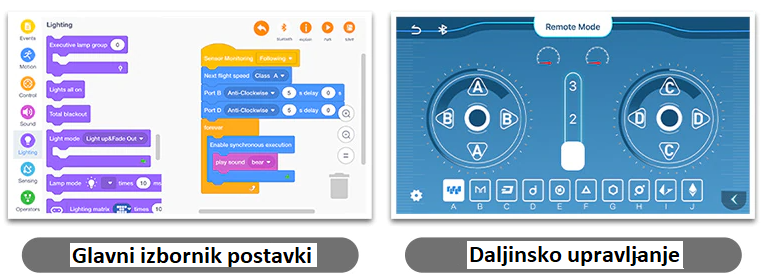 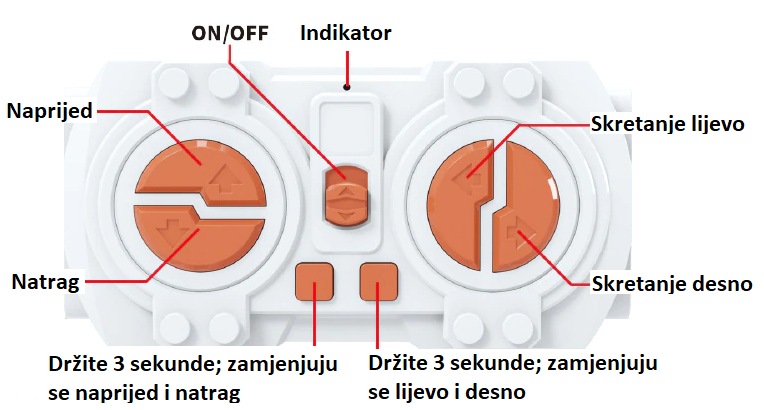 
Skeniranjem QR koda sa kutije možete skinuti aplikaciju za upravljanje i podešavanje igračke na IOS i Android uređajima.Složite uređaj prema slikovnim uputama koje ste dobili uz igračku. Napunite uređaj sa priloženim kablom. Kada je uređaj napunjen pritisnite tipku za paljenje ON/OFF koja se nalazi unutar vozila između prednjih sjedala, te zatim upalite daljinski upravljač i upravljajte svojim uređajem. 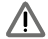 (Slikovnu lokaciju za paljenje igračke i punjenje možete vidjeti na pakiranju)Za upravljanje mobilnom aplikacijom potrebno je povezivanje bluetooth-om. Uključite bluetooth na svojem mobilnom uređaju i upalite igračku, zatim potražite svoju igračku pod nazivom modela igračke koju vi imate npr. (K96107).

Za značenja tipki na daljinskom upravljaču i izbornik sa mobilne aplikacije pogledajte slike iznad.Potrebno je kupiti baterije za daljinski upravljač!Specifikacije, boje i neki dijelovi mogu se razlikovati od slike.UPOZORENJA I NAPOMENE:Ako proizvod sadrži rotirajuće dijelove (elise, kotače …), nemojte ih dirati dok je proizvod upaljen kako bi izbjegli ozlijede.Nadzor odrasle osobe je potreban za korištenje proizvoda prema propisanoj dobnoj granici proizvoda.Prilikom ugradnje baterija u proizvod trebaju biti korištene baterije naznačene u uputama i trebaju biti ugrađene prema naznačenom polaritetu.Ne koristite baterije različitih proizvođača u isto vrijeme.Ne stavljajte baterije ili proizvode sa baterijama u vatru.Ako postoje oštećenja na bateriji ili proizvodu mora se zbrinuti prema propisanom načina zbrinjavanja električnog otpada.Baterije mogu sadržavati opasne tvari. Nemojte ih oštetiti, bušiti, savijati i slično. Nadzor odrasle osobe je potreban djeci prilikom rukovanja baterijama.Nemojte kratko spajati baterije.Ako dugo ne koristite proizvod, izvadite baterije iz proizvoda ako je to moguće.Baterije punite samo propisanim ili priloženim punjačima. Ako se baterije ne pune adekvatnim načinom, postoji opasnost od požara.Ako su baterije potrošene te se ne mogu napuniti uklonite ih iz uređaja.Koristite proizvode u sigurnim okruženjima. Nemojte koristiti proizvode u prostorima gdje je puno ljudi, gusta naseljenost, promet i zračna luka.Proizvodi mogu sadržavati sitne dijelove. Djeca ne smije koristiti proizvod bez nadzora odrasle osobe.Nemojte rastavljati proizvod nego se obratite stručnoj osobi.Koristite proizvod prema priloženim uputama.
Nije namijenjeno za djecu mlađu od 3 godine.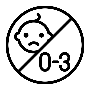 Ambalaža se ne smije odlagati u kućni otpad. Molimo postupajte u skladu s odgovarajućim lokalnim procedurama za odlaganje.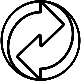 Ovaj uređaj se ne odlaže s kućnim otpadom. Predajte ga u sabirno mjesto za električki otpad u vašoj zajednici ili okrugu, kako bi se osiguralo da se stari uređaji recikliraju profesionalno, ekonomično i da se spriječi štetni utjecaj na okoliš i ljudsko zdravlje.

CE oznaka
Sukladnost sa zahtjevima važećih EC direktiva.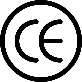 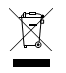 Oznaka recikliranja
Ovaj uređaj se može reciklirati.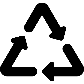 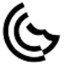 Testirano prema međunarodnim standardima